ПРОЕКТ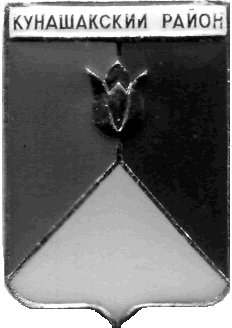 
СОБРАНИЕ ДЕПУТАТОВКУНАШАКСКОГО МУНИЦИПАЛЬНОГО РАЙОНАЧЕЛЯБИНСКОЙ ОБЛАСТИРЕШЕНИЕ____ заседаниеот «     »           2021г. № О  внесении  изменений  и  дополненийв Устав Кунашакского муниципальногорайона Собрание депутатов Кунашакского  муниципального района РЕШАЕТ:1. Внести в Устав Кунашакского муниципального района следующие изменения и дополнения:1) В статье 5 «Вопросы местного значения Кунашакского муниципального района»:подпункт 5 пункта 1 изложить в следующей редакции:«5) дорожная деятельность в отношении автомобильных дорог местного значения вне границ населенных пунктов в границах муниципального района, осуществление муниципального контроля на автомобильном транспорте, городском наземном электрическом транспорте и в дорожном хозяйстве вне границ населенных пунктов в границах муниципального района, организация дорожного движения на них, а также осуществление иных полномочий в области использования автомобильных дорог и осуществления дорожной деятельности в соответствии с законодательством Российской Федерации;»; Подпункт 24 пункта 1 изложить в следующей редакции: «24) создание, развитие и обеспечение охраны лечебно-оздоровительных местностей и курортов местного значения на территории муниципального района, а также осуществление муниципального контроля в области охраны и использования особо охраняемых природных территорий местного значения;»;2)  В статье 13 «Депутат Собрания депутатов муниципального района»: подпункт 7 пункта 4 изложить в следующей редакции: «7) Прекращения гражданства Российской Федерации либо гражданства иностранного государства – участника международного договора Российской Федерации, в соответствии с которым иностранный гражданин имеет право быть избран в орган местного самоуправления, наличия гражданства (подданства) иностранного государства либо вида на жительство или иного документа, подтверждающего право на постоянное проживание на территории иностранного государства гражданина Российской Федерации либо иностранного гражданина, имеющего право на основании международного договора Российской Федерации быть избранным в орган местного самоуправления, если иное предусмотрено международным договором Российской Федерации;»; 3) В статье 18 «Досрочное прекращение полномочий главы муниципального района»:подпункт 8 пункта 1 изложить в следующей редакции: «8) прекращение гражданства Российской Федерации либо гражданства иностранного государства – участника международного договора Российской Федерации, в соответствий с которым иностранный гражданин имеет право быть избранным в орган местного самоуправления, наличия гражданства (подданства) иностранного государства либо вида на жительство или иного документа, подтверждающего право на постоянное проживание на территории иностранного государства гражданина Российской Федерации либо иностранного гражданина, имеющего право на основании международного договора Российской Федерации быть избранным в орган местного самоуправления, если иное не предусмотрено международным договором Российской Федерации;»;4) В статье 21 «Полномочия Администрации муниципального района»: подпункт 5 пункта 1 изложить в следующей редакции: «5)  осуществлять дорожную деятельность в отношении автомобильных дорог местного значения вне границ населенных пунктов муниципального района, осуществляет муниципальный контроль на автомобильном транспорте, городском наземном электрическом транспорте и в дорожном хозяйстве вне границ населенных пунктов в границах муниципального района, организует дорожное движение и обеспечивает безопасность дорожного движения на них, а также осуществляет иные полномочия в области использования автомобильных дорог и осуществляет дорожной деятельности в соответствии с законодательством Российской Федерации;»;   подпункт 25 изложить в следующей редакции:«25) создает, развивает и обеспечивает охрану лечебно-оздоровительных местностей и курортов местного значения на территорий муниципального района, а также осуществляет муниципальный контроль в области охраны и использования особо охраняемых природных территорий местного значения;»;5) В статье 23 «Контрольно-счетный орган Кунашакского муниципального района»:пункт 5 изложить в следующей редакции:«5. Контрольно-ревизионная комиссия осуществляет следующие основные полномочия: 1) организация осуществления контроля за законностью и эффективностью использования средств местного бюджета, а также иных средств в случаях, предусмотренных законодательством Российской Федерации;2) экспертиза проектов местного бюджета, проверка и анализ обоснованности его показателей;3) внешняя проверка годового отчета об исполнении местного бюджета;4) проведение аудита в сфере закурок товаров, работ и услуг в соответствии с Федеральным законом от 5 апреля 2013 года № 44-ФЗ «О контрактной системе сфере закупок товаров, работ, услуг для обеспечения государственных и муниципальных нужд»;5) оценка эффективности формирования муниципальной собственности, управления и распоряжения такой собственностью и контроль за соблюдением установленного порядка формирования такой собственности, управления и распоряжения такой собственностью (включая исключительные права на результаты интеллектуальной деятельности):6) оценка эффективности предоставления налоговых и иных льгот и преимуществ, бюджетных кредитов за счет местного бюджета, а также оценка законности предоставления муниципальных гарантий и поручительств или обеспечения исполнения обязательств другими способами по сделкам, совершаемым юридическими лицами и индивидуальными предпринимателями за счет средств местного бюджета и имущества, находящегося в муниципальной собственности;7) экспертиза проектов муниципальных правовых актов в части, касающейся расходных обязательств муниципального образования, экспертиза проектов муниципальных правовых актов, приводящих к изменению доходов местного бюджета, а также муниципальных программ (проектов муниципальных программ);8) анализ и мониторинг бюджетного процесса в муниципальном образовании, в том числе подготовка предложений по устранению выявленных отклонений в бюджетном процессе и совершенствованию бюджетного законодательства Российской Федерации;9) проведение оперативного анализа исполнения и контроля за организацией исполнения местного бюджета в текущем финансовом году, ежеквартальное представление информации о ходе исполнения местного бюджета, о результатах проведенных контрольных и                           экспертно-аналитических мероприятий в представительный орган муниципального образования;10) осуществление контроля за состоянием муниципального внутреннего и внешнего долга;11) оценка реализуемости, рисков и результатов достижений целей социально-экономического развития муниципального образования, предусмотренных документами стратегического планирования муниципального образования, в пределах компетенции контрольно-счетного органа муниципального образования;12) участие в пределах полномочий в мероприятиях, направленных на противодействие коррупции;   13) контроль за законностью и эффективностью использования средств бюджета муниципального района, поступивших в бюджеты поселений, входящих в состав муниципального района;14) иные полномочия в сфере внешнего муниципального финансового контроля, установленные федеральными законами, законами субъекта Российской Федерации, уставом и нормативными актами представительно органа муниципального образования.». 6) В статье 23.1. «Председатель Контрольно-ревизионной комиссии Кунашакского муниципального района»:Пункт 3 изложить в следующей редакции:«3. На должность председателя, заместителя председателя и аудиторов Контрольно-ревизионной комиссии назначаются граждане Российской Федерации, соответствующие квалификационным требованиям, установленным федеральным законом, а также дополнительным требованиям к образованию и опыту работы, установленным законом Челябинской области, нормативным правовым актом Собрания депутатов Кунашакского муниципального района.».7) В статье 28 «Публичные слушания, общественные обсуждения»:пункт 2.1. изложить в следующей редакции:«2.1. Порядок организации и проведения публичных слушаний определяется решением Собрания депутатов Кунашакского муниципального района нормативного характера и должен предусматривать заблаговременное оповещение жителей Кунашакского муниципального района о времени и месте проведения публичных слушаний, заблаговременное ознакомление с проектом муниципального правового акта, в том числе посредством его размещения на официальном сайте органа местного самоуправления в информационно-телекоммуникационной сети «Интернет» или в случае, если орган местного самоуправления не имеет возможности размещать информацию о своей деятельности в информационно-телекоммуникационной сети «Интернет», на официальном сайте Челябинской области или Кунашакского муниципального района с учетом положений Федерального закона от 09.02.2009 года № 8-ФЗ «Об обеспечении доступа к информации о деятельности государственных органов и органов местного самоуправления» (http://pravokunashak.ru), возможность представления жителями Кунашакского муниципального района своих замечаний и предложений вынесенному на обсуждение проекту муниципального правового акта, в том числе посредством официального сайта, другие меры, обеспечивающие участие в публичных слушаниях жителей Кунашакского муниципального района, опубликование (обнародование) результатов публичных слушаний, включая мотивированное обоснование принятых решений, в том числе посредством их размещения на официальном сайте.»; Пункт 7 изложить в следующей редакции:«7. По проектам генеральных планов, проектам правил землепользования и застройки, проектам планировки территорий, проектам, предусматривающим внесение изменений в один из указанных утвержденных документов, проектам решений о предоставлении разрешения на условно разрешенный вид использования земельного участка или объекта капитального строительства, проектам решений о предоставлении разрешения на отклонение от придельных параметров разрешенного строительства реконструкция объектов капитального строительства, вопросам изменения одного вида разрешенного использования земельных участков и объектов капитального строительства на другой вид такого использования при отсутствии утвержденных правил землепользования и застройки проводятся публичные слушания или общественное обсуждения в соответствии с законодательством о градостроительной деятельности.».   2. Настоящее решение подлежит официальному опубликованию в газете «Знамя Труда» / в сетевом издании «Официальный вестник Кунашакского муниципального района» (http://pravokunashak.ru) регистрация в качестве сетевого издания: Эл № ФС 77-75580 от 19.04.2019г., после его государственной регистрации в территориальном органе уполномоченного федерального органа исполнительной власти в сфере регистрации уставов муниципальных образований.3. Настоящее решение вступает в силу после его официального опубликования в соответствии с действующим законодательством.Председатель Собрания депутатов                                                                              Н.В. ГусеваГлава района                                                                                        С.Н. Аминов